Coronavirus/COVID-19 Alphabet Journal Writing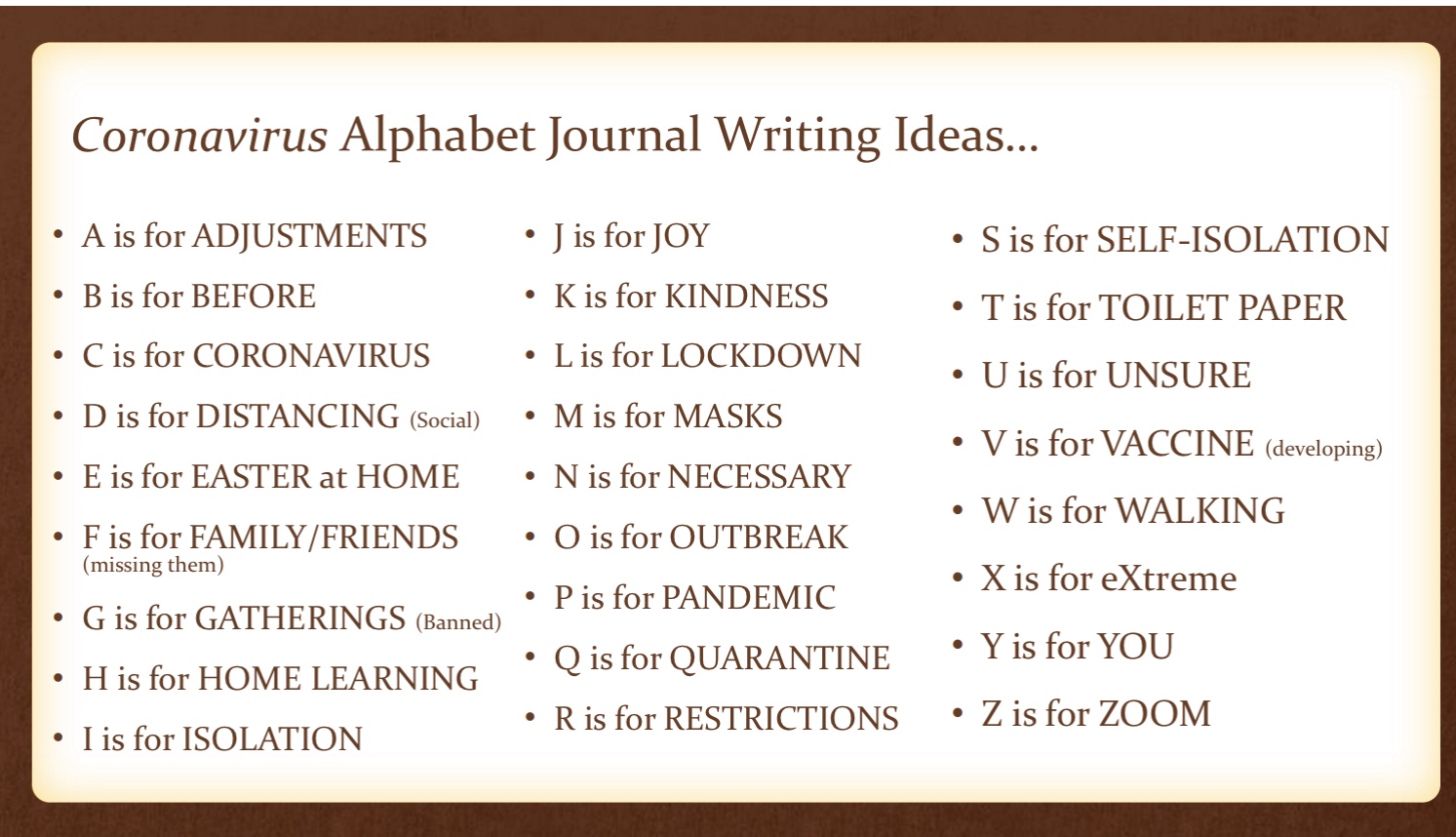 Write at least ONE Journal Entry using the Coronavirus/COVID-19 Alphabet Journal Writing idea. You may use the Coronavirus/COVID-19 Alphabet Letter ideas provided, or you may come up with your own. (see attached sheet). If you use your own alphabet ideas, they must have a connection with the Coronavirus.As an EXTENSION Activity, you may like to write a Journal filled with each letter of the alphabet, over the next few weeks.© 2020 Ipswich District Teacher – Librarian Network · Curious Creatures, Wild MindsMy Coronavirus/COVID-19 Alphabet Journal Writing Ideas…© 2020 Ipswich District Teacher – Librarian Network · Curious Creatures, Wild MindsExample: Coronavirus/COVID-19 Alphabet Journal Writing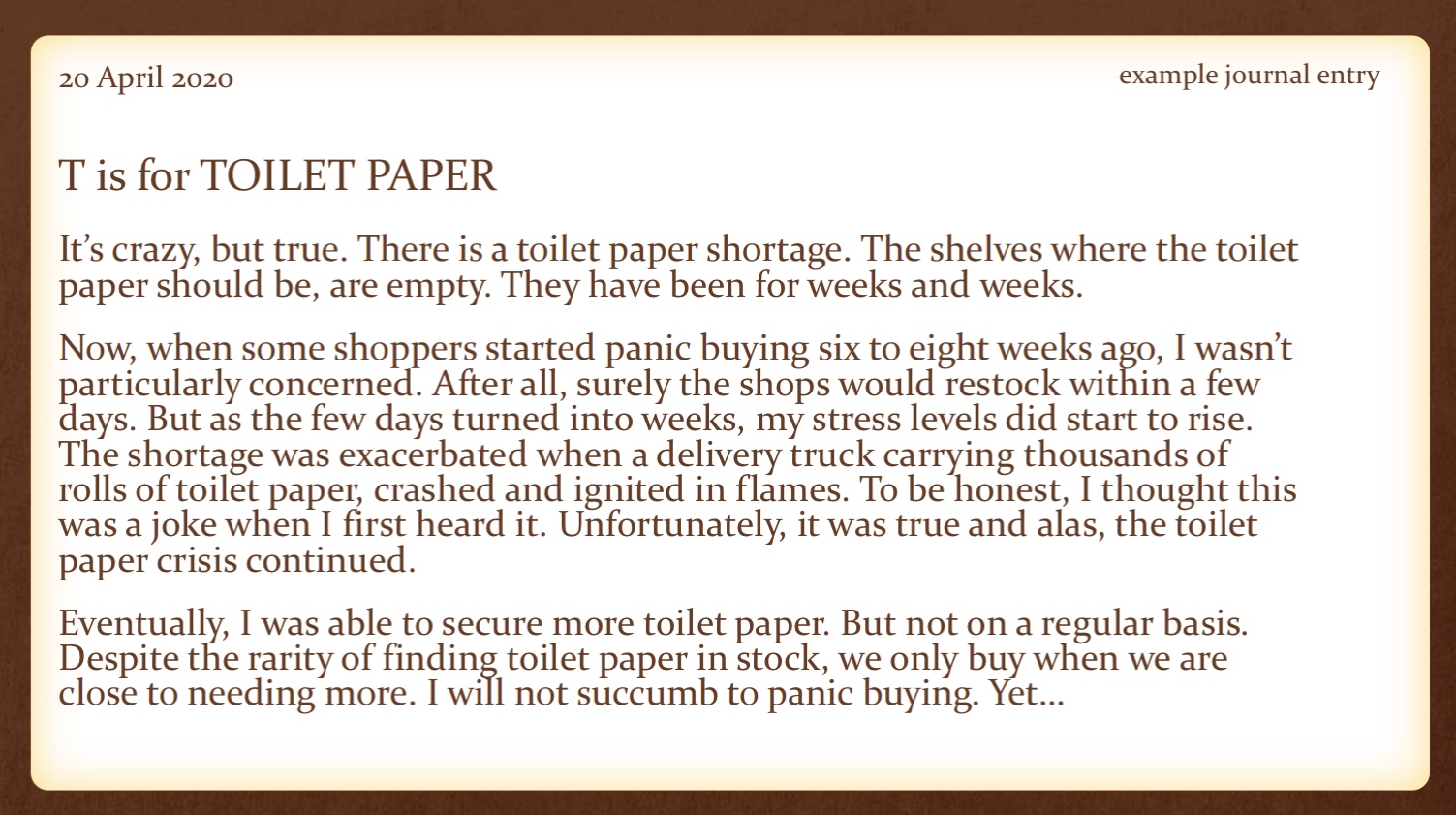 © 2020 Ipswich District Teacher – Librarian Network · Curious Creatures, Wild MindsA is forN is for B is forO is forC is for P is forD is forQ is forE is forR is forF is forS is forG is forT is forH is forU is forI is forV is forJ is forW is forK is forX is forL is forY is forM is forZ is for